예배는…	Draft A, December 22, 2012예배는 개인적으로와 공동체(교회)로서  하는 것입니다.As an Individual, through your life (개인적으로, 삶을 통해)Building your relationship with God (하나님과 관계를 맺음)
Spending Quiet Times with God (하나님과 조용한, 혼자만의 시간을 갖는 것)Prayer (기도)Scripture reading, meditating, listening, understanding (성경 읽기, 묵상, 듣기, 이해하기)Through songs and music (노래와 음악을 통하여)Demonstrating God’s love through your life and through your lifestyle
하나님의 사랑을 삶으로, 행동으로 보임Obedience to God’s guidance (하나님의 인도하심을 따르기)Building relationships with those that do not yet believe
(아직 하나님을 믿지 않는 사람들과 관계를 맺기)Sharing your faith (믿음을 나누는 것)Serving others (남을 섬기는 것)Your attitude - being joyful, always praying and being mindful of God, being thankful
(당신의 태도 – 기쁨, 기도함과 하나님을 언제나 하나님을 인정함, 감사함)Giving honor to God in all matters big or small (하나님께 모든 일에 영광을 돌림)Being honest with God; your confessions, and commitments
(하나님께 솔직함, 드리는 고백들과 헌신/약속)Living by acceptance of God’s love, forgiveness, acceptance, declaration that we His children, and salvation (하나님의 사랑, 용서, 받아드림, 자녀로 인정함, 구원을 인정하는 삶)Remembering what He has done, and remaining in Him
(하나님이 하신일을 기억하며 하나님안에 거함)Respect for those who have authority over us. Serve customers/colleagues as we would to Jesus
우리를 주관하는 자들에게 존경함. 우리의 손님과 동료들을 예수님 섬기듯이 맞이함Keeping one’s word and being trustworthy (자신이 한 말은 지키며, 믿음직한 자가 됨)Being faithful, demonstrating unwavering faith (믿음으로 삶, 흔들리지 않는 믿음을 보이기)Being available for others, despite how busy you are (바쁜 삶에서도 남을 위해 시간을 만들기)Sharing with others what God has given you (하나님이 주신 것들을 서로와 나누기)Living for the benefit of others (서로의 유익을 위해 삶)As a Church, as a community, with other believers (교회로서, 공동체로서, 믿는 자들과 함께)Prayer together (함께 기도)Scripture reading, meditating, listening, understanding together (성경 읽기, 묵상, 듣기, 이해하기)Through songs and music together (노래와 음악을 통하여 - 찬양)Obedience to the leaders God has established (하나님이 선택하신 인도자들을 따르기)Tithing and giving portions of what God has given you (십일조와 헌금)Sharing one’s life and encouraging others (삶을 나누며 서로 격려함)Building relationships with other believers (믿는 자들과 관계를 맺음)Serving others (서로를 섬김)Gathering together, predefined services (함께 모임: 새벽 예배, 수/금/주일 예배, 등등)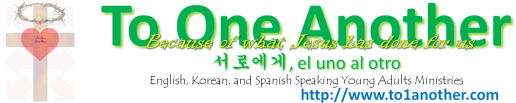 